Publicado en Jadraque-Campillo de Ranas el 30/06/2020 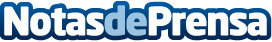 ADEL ofrece dos cursos de formación para acreditar establecimientos seguros frente al COVID-19ADEL SIERRA NORTE, convoca, para el día 2 de julio, dos cursos uno en horario de mañana, en Jadraque, y otro en horario de la tarde, en Campillo de Ranas, con el objetivo de ayudar a los empresarios a securizar sus negocios frente al coronavirusDatos de contacto:Javier Bravo606411053Nota de prensa publicada en: https://www.notasdeprensa.es/adel-ofrece-dos-cursos-de-formacion-para Categorias: Viaje Sociedad Castilla La Mancha Turismo Restauración Consumo Cursos http://www.notasdeprensa.es